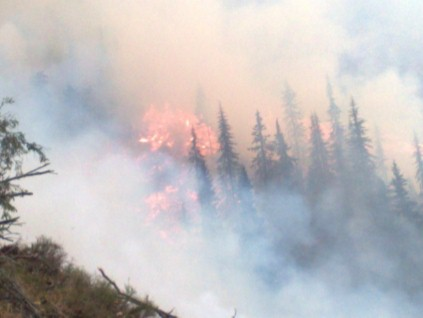                                   Ochrana lesov pred požiarminie je  len povinnosťou majiteľov, užívateľov lesov, hasičov a ostatných zainteresovaných orgánov, ale musí sa stať záležitosťou všetkých občanov, návštevníkov lesovK základným povinnostiam, ktoré je potrebné dodržiavať v prírode patrí:nezakladať oheň na miestach, kde je to zakázané, alebo kde by sa mohol rozšíriť využívať len oficiálne ohniská, ktoré sú bezpečné neodhadzovať neuhasené cigaretynedovoľovať deťom hry so zápalkamirešpektovať príkazy a dodržiavať zákazy umiestnené na verejných miestach, najmä pri vstupe do lesa (zákaz kladenia ohňa, zákaz používania otvoreného ohňa a pod.) nevypaľovať porasty suchých tráv a kríkovv prípade spozorovania požiaru privolať okamžite hasičskú jednotku (č. tel. 150 – tiesňová linka, č. tel. 112 – linka integrovaného záchranného systému )Za porušenie týchto povinností je možné fyzickej osobe uložiť podľa zákona č. 314/2001 Z.z. o ochrane pred požiarmi v znení neskorších predpisov  pokarhanie alebo pokutu až do výšky 331 €.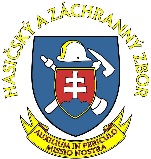        Ďakujeme, že sa budete správať zodpovedne.                                                                                           Okresné riaditeľstvo HaZZ                                                                                              v Liptovskom Mikuláši